LG MyView 31.5” 4K IPS 高畫質智慧顯示器全新上市畫質、外型再進化，小坪數空間視聽娛樂升級首選！最聰明多工的螢幕，無須外接電腦，一機搞定文書工作、娛樂饗宴【2024年2月26日，台北訊】智慧家電領導品牌LG憑藉尖端技術與精準洞察引領顯示器市場發展，因應專業工作者或電競玩家的多元需求，在技術與功能上不斷推陳出新，不僅擁有完整顯示器產品陣容，尺寸更涵蓋23.7吋～49吋，相當齊全。今年更全新推出LG MyView 31.5” 4K IPS 高畫質智慧顯示器，畫質升級、外型纖薄，內建webOS 23、Home Office介面程式，無須外接電腦就能使用螢幕所有功能，成為新世代顯示器指標！台灣LG電子董事長鄭淵寬表示：「LG觀察到顯示器的運用愈來愈廣泛，消費者對顯示器的期待不僅限於功能面，也重視使用體驗及外型設計，因此LG推出MyView 31.5” 4K IPS 高畫質智慧顯示器，在視聽體驗、軟體整合以及外型設計等面向均有顯著升級，滿足租屋族或小坪數居家空間的使用者需求，處理文書作業之餘，亦不犧牲顯示器的畫質與視聽娛樂享受，一機滿足消費者的多工需求。」LG MyView 31.5”4K IPS 高畫質智慧顯示器（型號32SR83U-W）建議售價15,900元。官網連結產品網址： https://www.lg.com/tw/monitors/lg-32sr83u-w顯示器市場指標產品重磅登場 一台抵兩台更便利無線連接、4K畫質且支援多種軟體，一機多工時代正式來臨消費者使用情境與需求漸趨多元，經濟尺寸且外型纖薄能融入居家設計的顯示器成為小坪數空間與租屋族群首選。此外，消費者亦希望使用友善度以及串流平台等軟體的整合度也要提高，更重要的是要能兼顧視聽品質。經過潛心研發與不斷優化，LG MyView 31.5” 4K IPS 高畫質智慧顯示器應運而生，透過4K UHD（3840x2160）IPS 螢幕與95% DCI-P3廣色域，重現清晰影像與色彩，無論是在文書作業或視聽娛樂上，均能展現絕佳的視覺體驗。一機滿足消費者多元需求，成為顯示器市場的指標產品！4K 螢幕搭配AI個人化推薦豐富視覺體驗 滿足多種情境需求：LG MyView 31.5” 4K IPS 高畫質智慧顯示器以 4K 螢幕產生更清晰生動的影像，透過鮮豔的色彩呈現搭配立體聲喇叭營造非凡體驗，可隨時將工作空間轉換為家庭劇院。同時支援滑鼠智慧遙控器，透過AI可根據使用情境調整顯示器亮度、音效等，亦可啟動 AI 個人化推薦，依使用者偏好獲得關鍵字推薦觀影及音樂清單；在聲音設定方面，除AI 聲音強化，還有標準、劇院、清澈人聲 Pro、運動、音樂、遊戲最佳化等多種選項。透過AI提供便利之餘，更締造絕佳的視覺與聲光效果享受。外型纖薄支援無線功能 完美速配居家設計：LG MyView 31.5” 4K IPS 高畫質智慧顯示器外觀簡約時尚且搭配纖薄支架，能有效節省桌面空間，完美融入居家設計；也可以自由調整顯示器角度及高度，達到理想的娛樂觀影與工作效果，且支援無線功能，透過 AirPlay 2 或 Screen Share，能將智慧型裝置中的內容共享至顯示器，亦可透過藍牙配對享受豐富的音效，減少連接線纏繞的雜亂感。內建完善webOS 23、Home Office 打造個人化多工便捷體驗：內建 webOS 23、Home Office介面程式，webOS 23 能夠創造個人化體驗介面且富有多款串流平台選擇，提供消費者多元觀影內容；而 Home Office 能夠遠端存取工作資料，使 LG MyView 31.5“ 4K IPS 高畫質智慧顯示器就算不連接電腦，亦能同時使用 Microsoft 365 和 Google Calendar，透過輕薄的機身盡享螢幕所有功能。化身家電控制樞紐 透過ThinQ實現智慧生活：LG MyView 31.5” 4K IPS 高畫質智慧顯示器支援IoT操控家電，可以運用ThinQ App操作顯示器開關、搜尋內容及變更頻道資訊，亦能透過顯示器中的居家智慧中心頁面同步查看或操控其他 LG 智慧家電，一鍵打造智慧生活。LG智慧顯示器產品陣容一應俱全，哪一台最適合你？後疫情時代居家辦公的情形仍屢見不鮮，一機多工的顯示器成為居家工作與視聽娛樂的絕佳幫手。LG為各種使用需求與大小空間量身打造多款智慧顯示器，不論是高效工作或娛樂享受，都能在LG找到最合適的產品！
打造專屬辦公空間！大尺寸螢幕提升工作處理效率：LG 43” 4K UHD IPS 智慧顯示器（型號43SQ700S-W）擁有 43 吋大螢幕，讓使用者可同時管理多個商務應用程式，居家辦公同時處理文書編輯與視訊會議均能游刃有餘，使作業效率加倍；更支援遠端桌面功能，讓使用者同步連結桌上型電腦，能夠更加方便自在的居家作業。纖薄美型、高畫質視覺！小尺寸螢幕也可滿足多工需求：若居家空間為小坪數設計時，小尺寸螢幕的顯示器也能滿足多種需求。不論是webOS 23、Home Office介面程式，還是智慧服務功能，LG MyView 27” Full HD IPS 智慧顯示器（型號27SR50F-W）、LG MyView 31.5” 4K IPS 高畫質智慧顯示器（型號32SR83U-W）與LG MyView 31.5” Full HD IPS 智慧顯示器（型號32SR50F-W）皆有配備，提供各式各樣的串流及影音平台，搭配AI個人化推薦，一鍵打造使用者的專屬小天地。【規格表】# # #【關於 LG 電子】LG電子為科技及消費性產品領域的全球創新領導品牌，業務遍及全球，員工數超過74,000 名員工。LG由四大業務經營單位組成：生活家電與空氣解決方案公司、家庭娛樂公司、車用配件解決方案公司與商用解決方案公司，2023 年全球營收超過 629 億美元。LG電子為電視、生活家電、空氣解決方案、顯示器、服務機器人及車用零組件等產品的領導製造商。 LG也以頂級 LG SIGNATURE 產品及先進的智慧家電物聯網ThinQ享譽盛名。若要了解更多 LG 電子相關新聞及資訊，請參考官方網站 https://www.lg.com/tw/about-lg/press-and-media 【關於 LG 企業應用方案公司】LG 企業應用方案公司是值得信賴的合作夥伴，可為全球不同行業提供創新產品和解決方案。 LG 擁有業界領先從 OLED 和 LED 看板等一系列獨特產品組合，是全球客戶中受人尊敬的品牌。 LG 的 IT 解決方案包括商用顯示器、筆電、投影機、雲端設備、醫療顯示器與商用機器人，其設計旨在有效地提高工作效率並為客戶增加附加價值。如需更多 LG 企業解決方案資訊，請參考官方網站https://www.lg.com/tw/business新聞聯絡人：LG MyView 31.5” 4K IPS 高畫質智慧顯示器LG MyView 31.5” 4K IPS 高畫質智慧顯示器LG MyView 31.5” 4K IPS 高畫質智慧顯示器型號型號32SR83U-W圖片圖片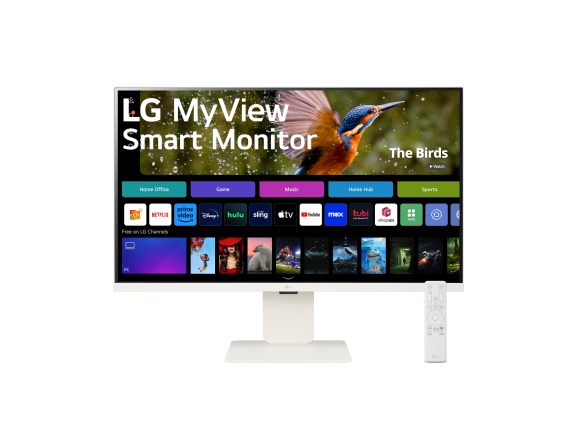 顯示功能面板尺寸31.5吋顯示功能解析度3840 x 2160顯示功能面板類型IPS顯示功能面板比例16:9顯示功能曲度平面顯示功能亮度400 cd/m²顯示功能色深1.07B顯示功能色域sRGB 95%顯示功能對比度1000:1顯示功能點距0.18159 x 0.18159 mm顯示功能反應時間5 ms顯示功能可視角度178º(R/L), 178º(U/D)連線能力Wi-Fi●連線能力藍芽●webOSwebOS versionwebOS 23webOS居家中心 (家用設備畫面)●webOSAI 個人化推薦 (AI Concierge)●webOS家用辦公室 (Home Office: MS 365, Google Workspace)●webOS遠端桌面●webOS快捷介面 (Q Card)●webOSThinQ 語音控制●(需搭配智慧滑鼠遙控器使用)webOS內建APP (Netflix、youtube、Disney+)●webOS內建Apple TV App●webOSApple Airplay2●webOSMiracast 行動裝置畫面同步/螢幕分享●webOSApple Homekit●webOSLG應用程式商店●webOS網頁瀏覽器●支援功能AI智慧滑鼠遙控器●(另售)支援功能LG ThinQ App●支援功能智慧節能模式●支援功能不閃爍●支援功能閱讀模式－支援功能視訊鏡頭●支援功能Windows Hello－支援功能PBP－支援功能PIP－支援功能USB 媒體播放器●支援功能藍芽音效輸出●支援功能揚聲器5W * 2介面/連接埠D-Sub－介面/連接埠HDMI2ea介面/連接埠HDMI 版本●(2ea) / 支援 FRL 且合乎 HDMI 2.1 規範介面/連接埠HDCP1.4介面/連接埠DisplayPort－介面/連接埠DisplayPort 版本－介面/連接埠USBUpstream Port(1ea)
Downstream Port(2ea)介面/連接埠USB-C / Power Delivery● (DP Alt. Mode) / Power Delivery 65W介面/連接埠RJ-45－介面/連接埠RS232C－介面/連接埠耳機孔－外觀設計外觀顏色白色外觀設計支架可拆卸●外觀設計傾斜角度-5 ~ +15 Degree外觀設計調整高度－外觀設計軸轉(Pivot)－外觀設計旋轉(Swivel)－外觀設計壁掛 100 x 100 mm外觀設計機身尺寸(含支架)714 x 608.2 x 217mm外觀設計機身尺寸(不含支架)714 x 420.2 x 23.5mm外觀設計機身尺寸(含外箱)944 x 545 x 141mm外觀設計重量(含支架)7.7kg外觀設計重量(不含支架)5.5kg外觀設計重量(含外箱)10.8kg電力與能耗AC Input100~240V, 50/60Hz電力與能耗耗電量 (直流關閉)0.5W電力與能耗耗電量 (睡眠模式)0.5W其他配件明細HDMI (1.5m) / 白色遙控器 / 電源線 (白)台灣樂金電器股份有限公司台灣樂金電器股份有限公司台灣樂金電器股份有限公司台灣樂金電器股份有限公司施慕筠 Sherry02-2627-2788 #75050930-845-240sherry.shih@lge.com張育慈 Ailsa02-2627-2788 #79110928-983-702ailsa.chang@lge.com戰國策傳播集團  順律國際顧問股份有限公司戰國策傳播集團  順律國際顧問股份有限公司戰國策傳播集團  順律國際顧問股份有限公司戰國策傳播集團  順律國際顧問股份有限公司吳庭萱 Silvia 02-2370-8000 #11200972-937-172silviawts@jetgo.com.tw鄭雅真 Jessie02-2370-8000 #11240963-634-551jessie@jetgo.com.tw